FICHA TÉCNICA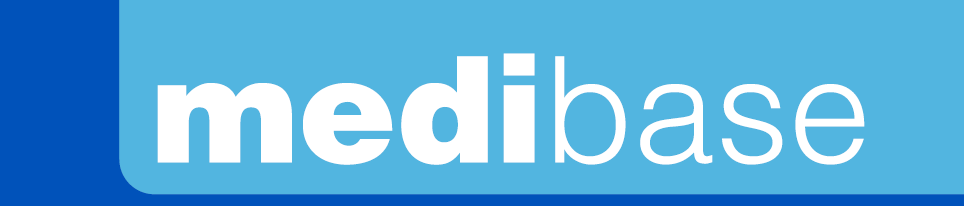 Versión 3.0               14/11/2022 RG	DesignaciónAgujas estériles Medibase (100)Agujas estériles Medibase (100)Agujas estériles Medibase (100)Agujas estériles Medibase (100)Agujas estériles Medibase (100)Agujas estériles Medibase (100)Agujas estériles Medibase (100)Agujas estériles Medibase (100)Reference(s)DescripciónGØLongitudReferenciaReference(s)PeriapicalesExtra-fine30 G0,3016 mm3114384Reference(s)PeriapicalesExtra-fine30 G0,3021 mm3114385Reference(s)PeriapicalesFine27 G0,408 mm3114386Reference(s)Periapicales25G0,5036 mm3114387Reference(s)Periapicales27 G0,4021 mm3114388Reference(s)IntraseptalesFine27 G0,4016 mm3114389Reference(s)IntraligamentalesExtra-fine30 G0,3012 mm3114390Reference(s)TruncadoExtra-fine30 G0,3025 mm3114391Visual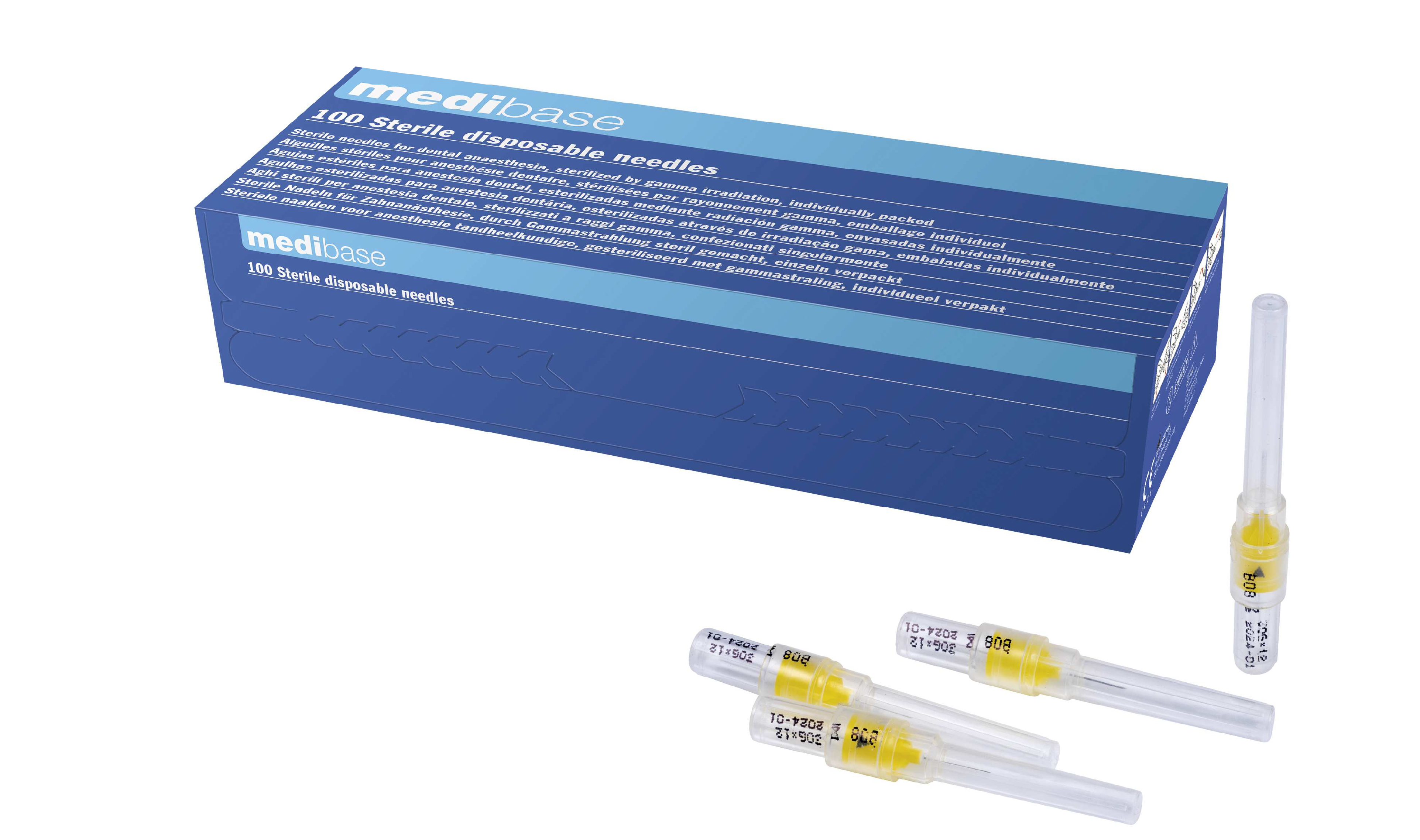 DescripciónAgujas estériles para un solo uso.Agujas estériles para un solo uso.Agujas estériles para un solo uso.Agujas estériles para un solo uso.Agujas estériles para un solo uso.Agujas estériles para un solo uso.Agujas estériles para un solo uso.Agujas estériles para un solo uso.Características y datos técnicosExcelente calidad, con recubrimiento de silicona.Triple bisel para una suave inyección.Estéril con anillo de control de esterilización.con indicador de biselEsterilizado con óxido de etileno.Cánula: Acero inoxidable.Parte de plástico: polipropileno (PP)Lubricante: silicona.Excelente calidad, con recubrimiento de silicona.Triple bisel para una suave inyección.Estéril con anillo de control de esterilización.con indicador de biselEsterilizado con óxido de etileno.Cánula: Acero inoxidable.Parte de plástico: polipropileno (PP)Lubricante: silicona.Excelente calidad, con recubrimiento de silicona.Triple bisel para una suave inyección.Estéril con anillo de control de esterilización.con indicador de biselEsterilizado con óxido de etileno.Cánula: Acero inoxidable.Parte de plástico: polipropileno (PP)Lubricante: silicona.Excelente calidad, con recubrimiento de silicona.Triple bisel para una suave inyección.Estéril con anillo de control de esterilización.con indicador de biselEsterilizado con óxido de etileno.Cánula: Acero inoxidable.Parte de plástico: polipropileno (PP)Lubricante: silicona.Excelente calidad, con recubrimiento de silicona.Triple bisel para una suave inyección.Estéril con anillo de control de esterilización.con indicador de biselEsterilizado con óxido de etileno.Cánula: Acero inoxidable.Parte de plástico: polipropileno (PP)Lubricante: silicona.Excelente calidad, con recubrimiento de silicona.Triple bisel para una suave inyección.Estéril con anillo de control de esterilización.con indicador de biselEsterilizado con óxido de etileno.Cánula: Acero inoxidable.Parte de plástico: polipropileno (PP)Lubricante: silicona.Excelente calidad, con recubrimiento de silicona.Triple bisel para una suave inyección.Estéril con anillo de control de esterilización.con indicador de biselEsterilizado con óxido de etileno.Cánula: Acero inoxidable.Parte de plástico: polipropileno (PP)Lubricante: silicona.Excelente calidad, con recubrimiento de silicona.Triple bisel para una suave inyección.Estéril con anillo de control de esterilización.con indicador de biselEsterilizado con óxido de etileno.Cánula: Acero inoxidable.Parte de plástico: polipropileno (PP)Lubricante: silicona.EmbalajeCaja de 100 agujas.Caja de 100 agujas.Caja de 100 agujas.Caja de 100 agujas.Caja de 100 agujas.Caja de 100 agujas.Caja de 100 agujas.Caja de 100 agujas.Esperanza de vida5 años desde la fecha de fabricación.5 años desde la fecha de fabricación.5 años desde la fecha de fabricación.5 años desde la fecha de fabricación.5 años desde la fecha de fabricación.5 años desde la fecha de fabricación.5 años desde la fecha de fabricación.5 años desde la fecha de fabricación.Indicaciones de uso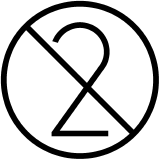 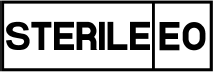 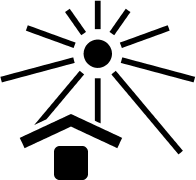 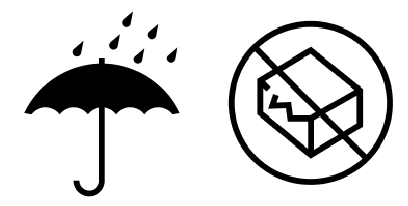 informaciones legalesDispositivo médico de clase IIAMarcado CE0426. Organismo de certificación: ITALCERT.Fabricante: TECNOFARDispositivo médico de clase IIAMarcado CE0426. Organismo de certificación: ITALCERT.Fabricante: TECNOFARDispositivo médico de clase IIAMarcado CE0426. Organismo de certificación: ITALCERT.Fabricante: TECNOFARDispositivo médico de clase IIAMarcado CE0426. Organismo de certificación: ITALCERT.Fabricante: TECNOFARDispositivo médico de clase IIAMarcado CE0426. Organismo de certificación: ITALCERT.Fabricante: TECNOFARDispositivo médico de clase IIAMarcado CE0426. Organismo de certificación: ITALCERT.Fabricante: TECNOFARDispositivo médico de clase IIAMarcado CE0426. Organismo de certificación: ITALCERT.Fabricante: TECNOFARDispositivo médico de clase IIAMarcado CE0426. Organismo de certificación: ITALCERT.Fabricante: TECNOFAR